平成２８年５月２０日関係高等学校長　各位教 育 関 係 者　各位岡山県立津山高等学校 校 長   菱川　靖人 （公 印 省 略）平成２８年度　岡山県立津山高等学校スーパーサイエンスハイスクール成果報告会の開催について（ご案内）　初夏の候、貴職におかれましてはますますご清栄のことと存じます。また、平素より本校の教育に格別のご理解とご協力を賜り、厚くお礼申し上げます。　さて、本校はスーパーサイエンスハイスクール(ＳＳＨ)指定５年目を迎え，「自然科学研究をリードするグローバル人材の育成」を目標に、理数教育の研究開発を図って参りました。この度、５年間の取組の成果を公開し、さらなる教育活動の充実に向けて、下記のとおり成果報告会を企画いたしました。　つきましては、ご多忙の折とは存じますが、皆様方にもご参加いただき、ご指導ご助言を賜りたく、ご案内申し上げます。記1　　日　時	平成28年６月20日（月）　１２:４０　～　１６:００2　　場　所	津山文化センター　大ホール　(発表および基調講演)　　　　　　　　　　　　　　　　　大会議室  (教員対象SSH成果報告会・岡山県SSH連絡協議会)　　　　　　　　〒708-0022 岡山県津山市山下６８　　電話: 0868-22-71113　　日　程	  12:10 ～ 12:40　　受付（大ホール）
　		　12:40 ～ 12:45　　開会行事　		　12:45 ～ 14:15　　基調講演　広島大学生物圏科学研究科　　　　　　　　　　　　教授　長沼　毅　先生　		　14:15	～ 14:25　　休憩　		　14:25	～ 15:05　　生徒発表　課題研究成果発表・SSH海外研修報告　		　15:05	～ 15:10　　指導講評・閉会行事　		　15:10	～ 15:20　　休憩　		　15:20	～ 16:00　　教員対象SSH成果報告会・岡山県SSH連絡協議会　　　　　　　　　　　　　　　　　（３階・大会議室）4　　申込み	別紙申込用紙にて、FaxまたはEmail で６月10日(金)までにお申込みください。 　　Fax　 (0868)22-3397　　　Email izuru_inoue@pref.okayama.jp5　　問合せ先	岡山県立津山高等学校　SSH推進室　井上　出　　　　　　　　〒708-0051　岡山県津山市椿高下62    Tel (0868)22-2204　
　		　　　　　　　     Email   izuru_inoue@pref.okayama.jp学校 ( 所属 ) 名　　　　　　　　　　　　　　　　　　 　　           電話                                 Fax　  　　                      申込担当者氏名　                         電子メール 　　　　　　　　　　　　　　　　                                  お申込みの締め切りを６月１０日（金）としておりますので，よろしくお願い申し上げます。会　場　案　内　図津山文化センター　　　〒708-0022 岡山県津山市山下６８ 　　　　　　　　　　　　　　　　電話:0868-22-7111　ＪＲ津山線「津山駅」より北へ徒歩１５分参加者氏名職名担当教科等備考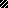 